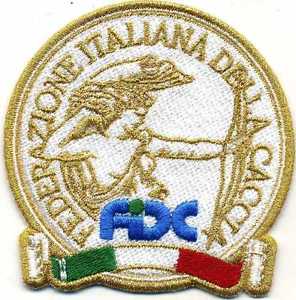 APERTURA ZONA ADDESTRAMENTO CANI CON ABBATTIMENTO"LA ROCCA DI POSTICCIOLA"La Federazione italiana della Caccia di Rieti comunica a tutti i SOCI un evento importante che riguarda il proprio territorio che fra qualche giorno, ci sarà l'inaugurazione ufficiale di una nuova area Zona Addestramento Cani con abbattimento "La Rocca di Posticciola" di Ha 194 circa ricadente nei territori dei Comuni ROCCASINIBALDA, ASCREA, e LONGONE SABINO un'accogliente struttura che offre a tutti i cacciatori la possibilità di coltivare la propria passione venatoria e cinofila anche al di fuori della stagione di caccia, consentendo loro di addestrare  ed allenare i propri ausiliari.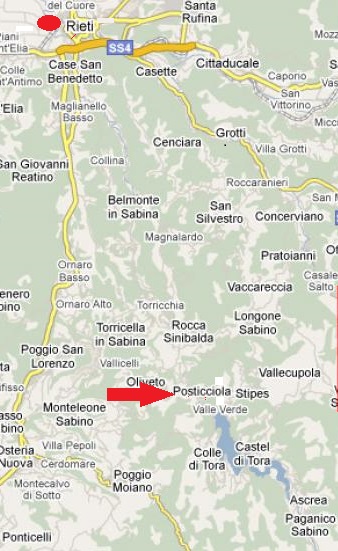 